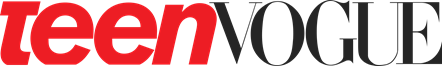 October 15, 20201.78M SubscribersWatch Here: https://www.youtube.com/watch?v=T9eoTuiBmx8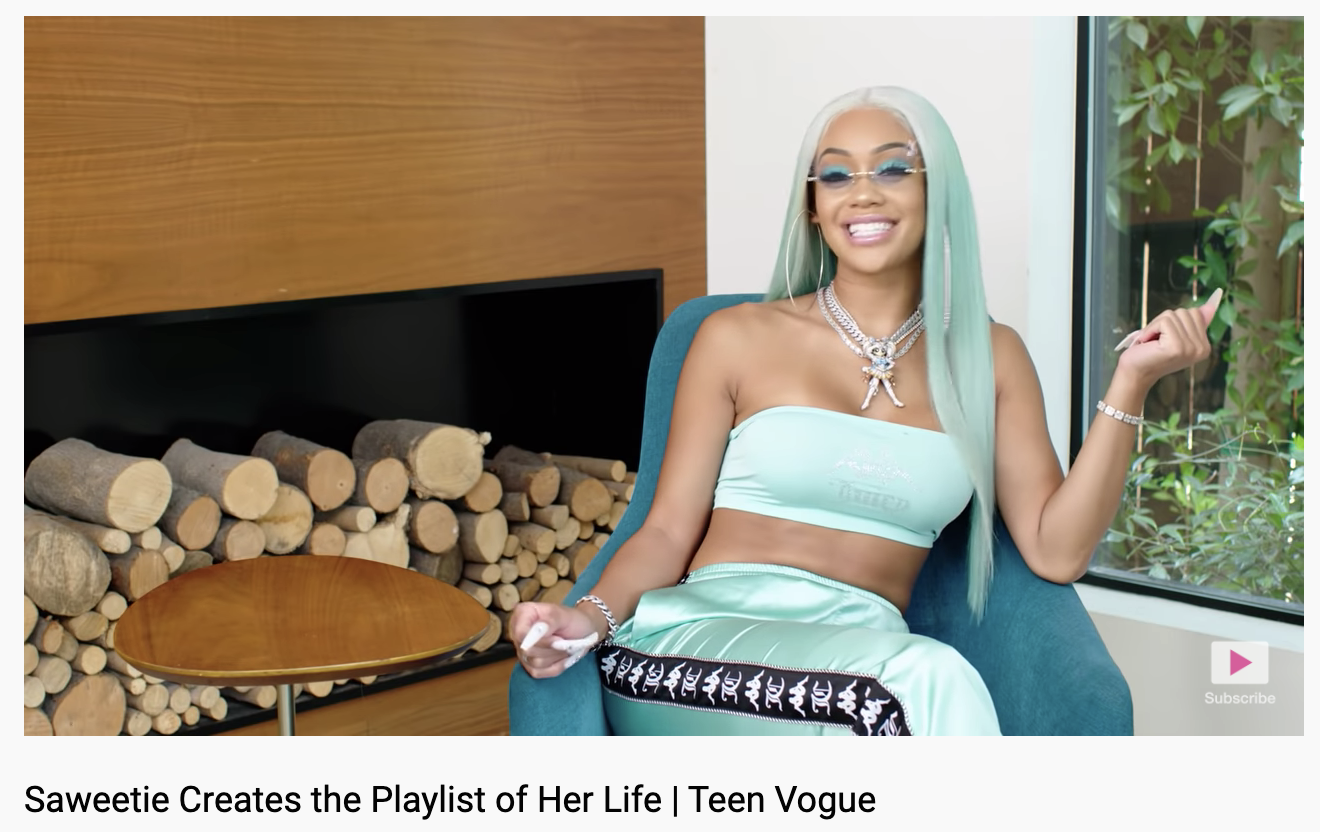 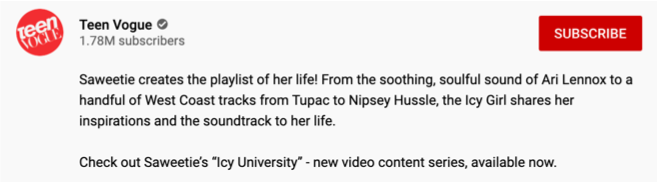 